Аналитическая справка о результатах внутреннего анализа коррупционных рисков в деятельности КГП на ПХВ «Алматинский онкологический центр» Управления общественного здравоохранения города Алматыгород Алматы                                                                          21 декабря 2023 годаВ соответствии с ЗРК «О противодействии коррупции» государственные органы, организации и субъекты квазигосударственного сектора осуществляют внутренний анализ коррупционных рисков, по результатам которого принимают меры по устранению причин и условий, способствующих совершению коррупционных правонарушений.На основании приказа директора КГП на ПХВ «Алматинский онкологический центр» Управления общественного здравоохранения города Алматы от 17 октября 2023 года №403-ө «О создании рабочей группы по проведению внутреннего анализа коррупционных рисков» (далее – Рабочая группа) рабочей группой проведен: - внутренний анализ коррупционных рисков (далее – Внутренний анализ) в деятельности КГП на ПХВ «Алматинский онкологический центр» Управления общественного здравоохранения города Алматы (далее – АОЦ) за 11 месяцев 2023 года.Внутренний анализ проведен согласно: - Закону Республики Казахстан от 18 ноября 2015 года «О противодействии коррупции»; - Приказу Председателя Агентства Республики Казахстан по делам государственной службы и противодействию коррупции от 19 октября 2016 года №12 «Об утверждении типовых правил проведения внутреннего анализа коррупционных рисков» (далее – Правила ВАКР); - Методической рекомендации по внутреннему анализу коррупционных рисков в деятельности государственных органов, организаций и субъектов квазигосударственного сектора (Агентство Республики Казахстан по делам государственной службы и противодействию коррупции, 2016);Наименование объекта внутреннего анализа коррупционных рисков:КГП на ПХВ «Алматинский онкологический центр» Управления общественного здравоохранения города Алматы.Отчетный период проведения внутреннего анализа коррупционных рисков: с 5 января 2023 года по 30 ноября 2023 года.В целях профилактики и доведения информации работникам, пациентам и посетителям АОЦ в фойе и на этажах размещены стенды с наглядной информацией на антикоррупционную тематику, проводится ежедневный показ по телевизору видеороликов, при еженедельном обходе о мерах, проводимых АОЦ по противодействию коррупции, информация доводится до пациентов и до обслуживающего персонала.На официальном сайте АОЦ размещена информация об оказываемых государственных услугах, о политике противодействия коррупции, политике выявления и урегулирования конфликта интересов АОЦ, политика конфиденциального информирования, правила проведения внутреннего анализа коррупционных рисков в деятельности, положение деятельности антикоррупционной комплаенс-службы/комплаенс-офицер.Внутренний анализ проводился согласно плану мероприятий по противодействию коррупции.Внутренний анализ проводился по следующим направлениям:- выявление коррупционных рисков в нормативно-правовых актах и правовых актах, затрагивающих деятельность АОЦ.- выявление коррупционных рисков в организационно-управленческой деятельности АОЦ.Выявление коррупционных рисков в нормативных правовых актах, затрагивающих деятельность АОЦАОЦ в своей деятельности руководствуется Кодексом РК «О здоровье народа и системе здравоохранения», Законом РК «О государственном имуществе», Законом РК «О противодействии коррупции», Законом РК «О государственных закупках» и другими нормативно – правовыми актами РК.В ходе Внутреннего анализа изучены положения, регулирующие деятельность АОЦ, отделов и должностные инструкции работников. По результатам анализа дискреционных полномочий и положений, способствующих совершению коррупционных правонарушений не выявлено.Внутренним анализом, проведен анализ на предмет наличия дискреционных полномочий и норм в Законе РК «О государственных закупках» (далее – Закон РК) и в Приказе Министра финансов Республики Казахстан от 11 декабря 2015 года № 648 «Об утверждении Правил осуществления государственных закупок» (далее - Правила).Работа АОЦ в сфере государственных закупок осуществляется в электронном формате через портал адрес: www.goszakup.gov.kz.В целях минимизации коррупционных рисков при закупе лекарственных средств и медицинских изделий в рамках вышеуказанного постановления в АОЦ создана комиссия по государственным закупкам, которая коллегиально рассматривает заявки потенциальных участников и принимает решения по определению победителя. Также, в АОЦ обеспечивается режим гласности при размещении заказов на поставку товаров, выполнение работ, оказание услуг для нужд АОЦ, путем размещения на портале государственных закупок АОЦ плана закупок на год, с графиком закупа.В АОЦ за отчетный период были заключены 621 договоров, из них:- по услугам: 111 договоров- по товарам: 484 договоров- по работе: 26 договоровПо 31 договору были поданы исковые заявления в суд о признании поставщика недобросовестным участником государственных закупок и взыскание неустойки (из них 3 исковых заявления о признании поставщика недобросовестным участником государственных закупок) в связи с неисполнением/ненадлежащим исполнением договорных обязательств поставщиками/подрядчиками/исполнителями. Возможные коррупционные риски:ограничение круга потенциальных поставщиков;нарушения принципов оптимального и эффективного расхода денежных средств, выделяемых для закупа лекарственных средств и изделий медицинского назначения;нарушение условий закупа лекарственных средств и изделий медицинского назначения;нарушение принципов конкуренции.2. Выявление коррупционных рисков в организационно-управленческой деятельности подразделенияРиски в управлении человеческим персоналом.Штатная численность АОЦ на 2023 год – 674 единиц, из них врачей –183, СМП –241, ММП - 142, АУП – 22 и прочие – 80.По структуре АОЦ представляет собой:	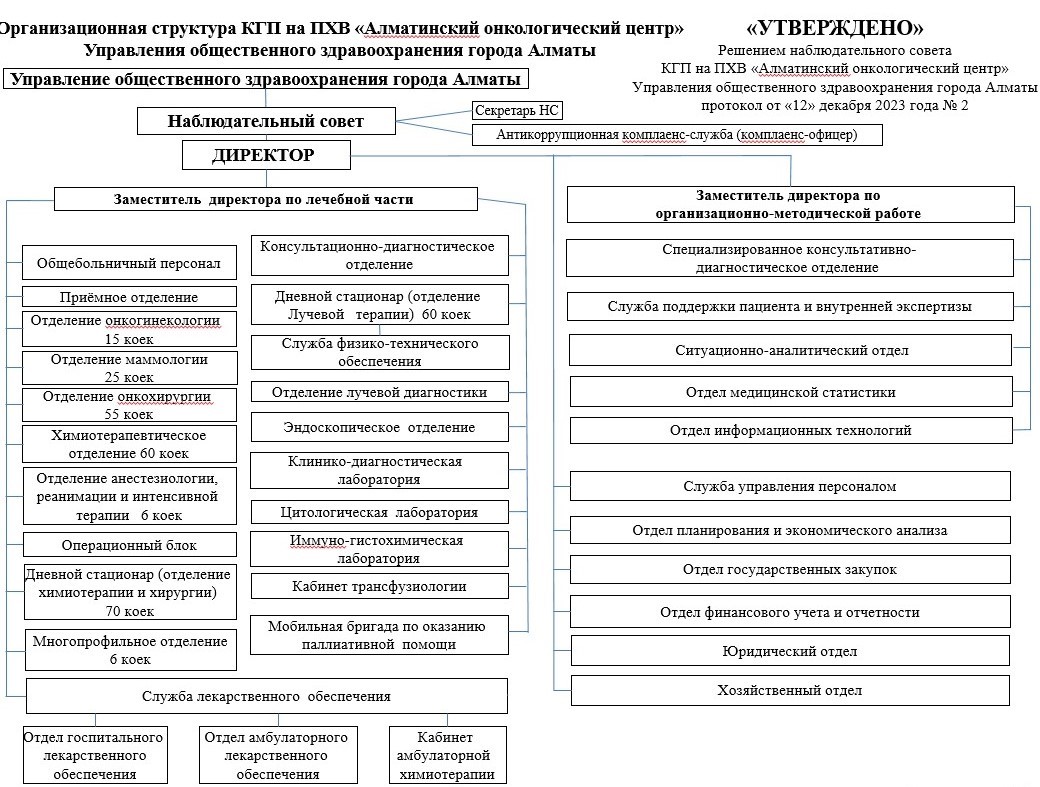 В соответствии с Программой управления человеческими ресурсами в АОЦ проводится обязательная процедура верификации документов, в том числе сертификата специалиста при трудоустройстве и далее повторно при предоставлении нового сертификата специалиста.Анализ работы совета по кадрам в соответствии с Трудовым Кодексом РК от 23 ноября 2015 года № 414-V. Согласно предоставленным отчетным данным количество сотрудников, привлеченных к дисциплинарной ответственности за указанный период составило 12 человек, из них: 4 выговоров;  6 замечаний; 2 строгих выговоров;Возможные коррупционные риски:нарушения, выражающиеся в требовании документов, не предусмотренных перечнем документов необходимых для заключения трудового договора;отсутствие или окончание срока действия сертификата специалистов;окончание сроков прохождения повышения квалификации специалистов.Анализ по обращениям физических и юридических лиц.На постоянной основе осуществляется анализ жалоб и обращений граждан по телефонам «Call-центра», а также по журналам регистрации обращении физических и юридических лиц, через официальный сайт приема и обработки электронных обращений и онлайн петиций граждан Казахстана - E-otinish.kz.Ежеквартально ответственным работником в Управление Комитета по правовой статистике и специальным учетам Генеральной прокуратуры Республики Казахстан по городу Алматы направляет отчет формы №1-ОЛ о рассмотрении обращений юридических и физических лиц.Обращения физических и юридических лиц за отчетный период составило:по физическим лицам – 28 обращений;по юридическим лица – 490 обращений;За отчетный период работниками АОЦ своевременно рассмотрены обращения граждан и в установленном порядке предоставлялись соответствующие ответы, к дисциплинарной ответственности не привлекались.За анализируемый период обращений на действия работников АОЦ, связанных с нарушением требовании законодательства по противодействию коррупции не поступало.Заместителями директора и заведующими отделениями АОЦ, надлежащим образом обеспечиваются соблюдение сроков оказания государственных услуг, а также качество их оказания, истребование дополнительных документов, не указанных в стандартах и в регламентах государственных услуг со стороны рабочей группы не установлены.Возможные коррупционные риски:1) нарушение сроков предоставление ответов на обращения;2) отсутствие управленческих решений при обоснованном обращении.Результаты антикоррупционного мониторинга АОЦ в рамках проведения внутреннего анализа;В ходе проведения внутреннего анализа был выполнен мониторинг и составлен протокол для информирования работников АОЦ по предупреждению коррупционных правонарушений и с целью выявления коррупционных рисков в деятельности АОЦ. По результатам мониторинга правонарушений не выявлено.
По результатам проведенного внутреннего анализа коррупционных рисков в деятельности АОЦ, Рабочая группа РЕКОМЕНДУЕТ:1. для недопущения коррупционных рисков на постоянной основе вести работы по пропаганде профилактики коррупционных правонарушений;2. в отделениях АОЦ усилить работу по повышению правосознания и формированию в коллективе нулевой терпимости к коррупционным проявлениям;3. провести мероприятия по проверки знаний работников о действующих требованиях антикоррупционного законодательства;4. провести правовой всеобуч по направлению выявления конфликта интересов при приеме на работу;5. продолжить работу в социальных сетях по освещению деятельности АОЦ по профилактике коррупционных правонарушений;6. на постоянной основе проводить показ в фойе (местах скопления пациентов и посетителей) АОЦ видеороликов на антикоррупционную тематику. Рабочая группа приняла РЕШЕНИЕ:Аналитическую справку с рекомендациями по устранению выявленных коррупционных рисков внести первому руководителю субъекта внутреннего анализа коррупционных рисков для рассмотрения и принятия мер.Заместитель директора по лечебной работе, председатель рабочей группы________А. ТурешеваСогласовано:Заместитель директора по организационно-методической работе, сопредседатель рабочей группы________Ж. КужаеваГлавный бухгалтер отдела финансового учета и отчетности, член рабочей группы________Г. БотбаеваСпециалист службы управления персоналом, член рабочей группы________Ж.ДжумабекЮрист юридического отдела, член рабочей группы________М.Габдулина